Дистанционноезадание для учащихсяФИО педагога:  Билял Наталья ВладимировнаПрограмма «Рисунок и живопись» 1 год обучения Объединение: «Рисунок и живопись»Дата занятия: 05.10.2020.Тема занятия: «Зимний пейзаж»Задание: Нарисовать природу зимой.Материалы: Альбомный лист бумаги, краски, простой карандаш, кисточки, баночка с водой.Порядок выполнения: «Пейзаж» - это французское слово, которое обозначает изображение природной среды.	Пейзаж можно рисовать с натуры, а можно придумать самому.Под голубыми небесамиВеликолепными коврамиБлистя на солнце, снег лежит...                                А.С. ПушкинПри изображении пейзажа сначала намечается линия горизонта, затем рисуются деревья, кустарники. Соблюдай правила перспективы о изменении размера предметов по мере их удаления.При работе красками обращай внимание на правила воздушной перспективы. Удаляясь от нас, предметы всё больше погружаются в воздушную среду, теряя ясность и чёткость очертаний.Завершим работу красками.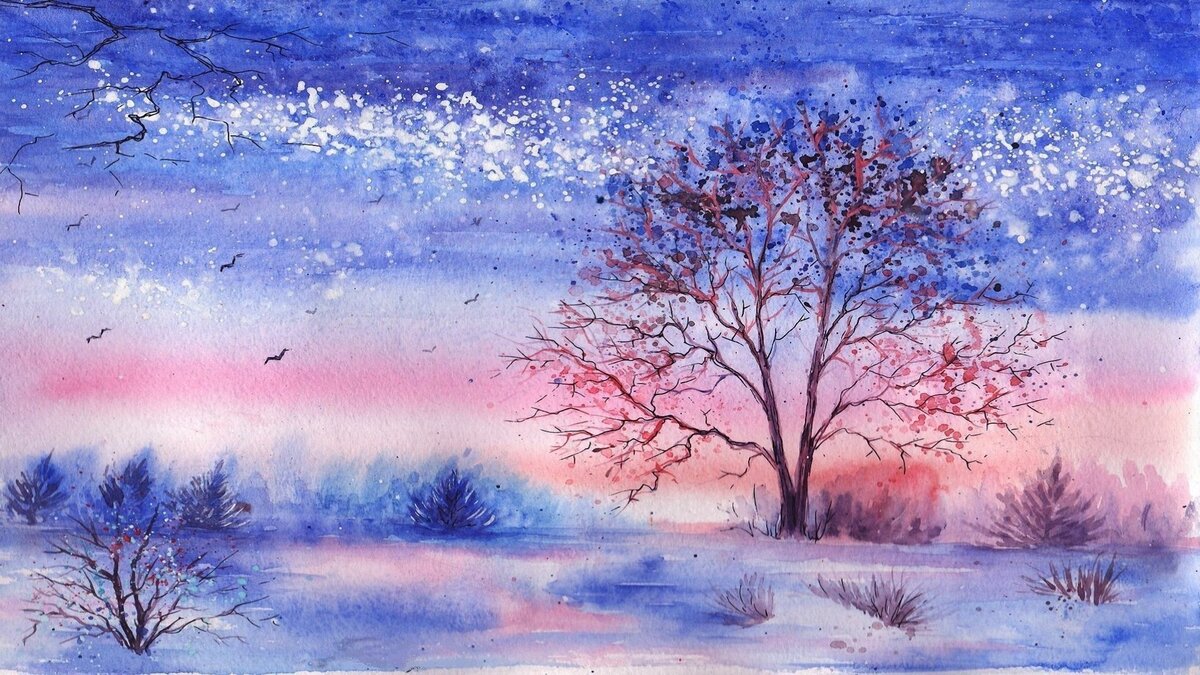 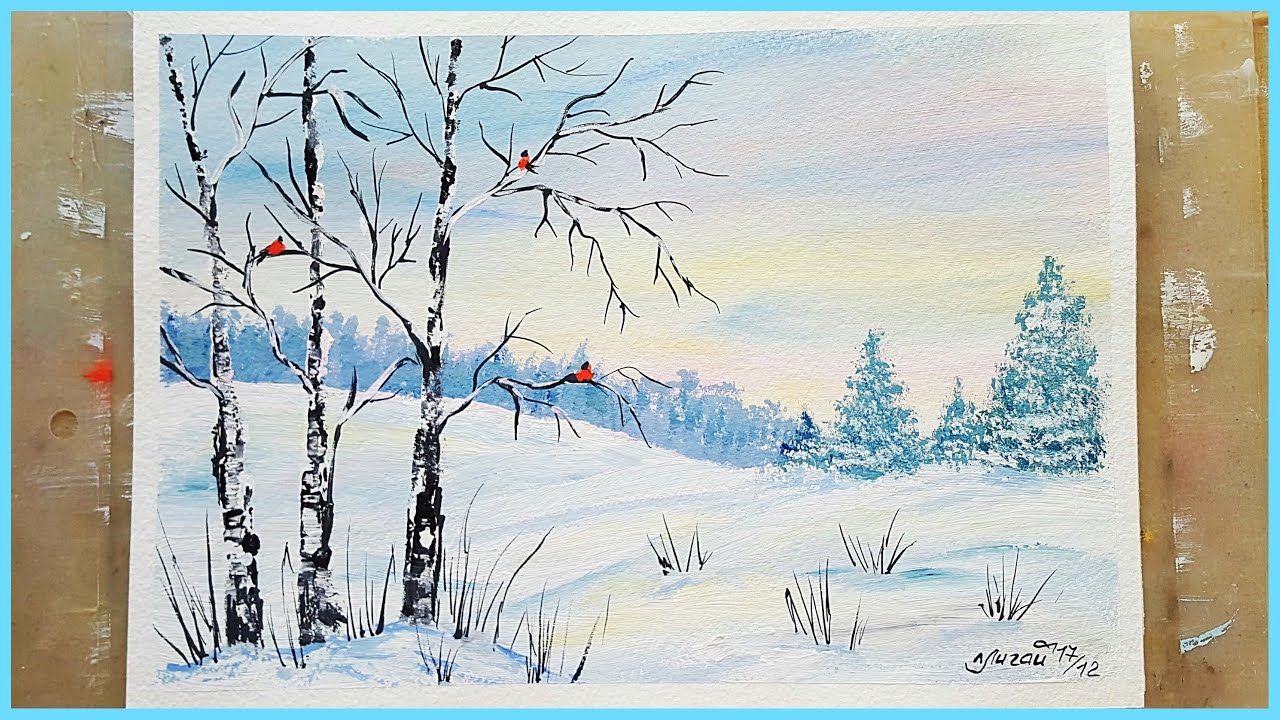 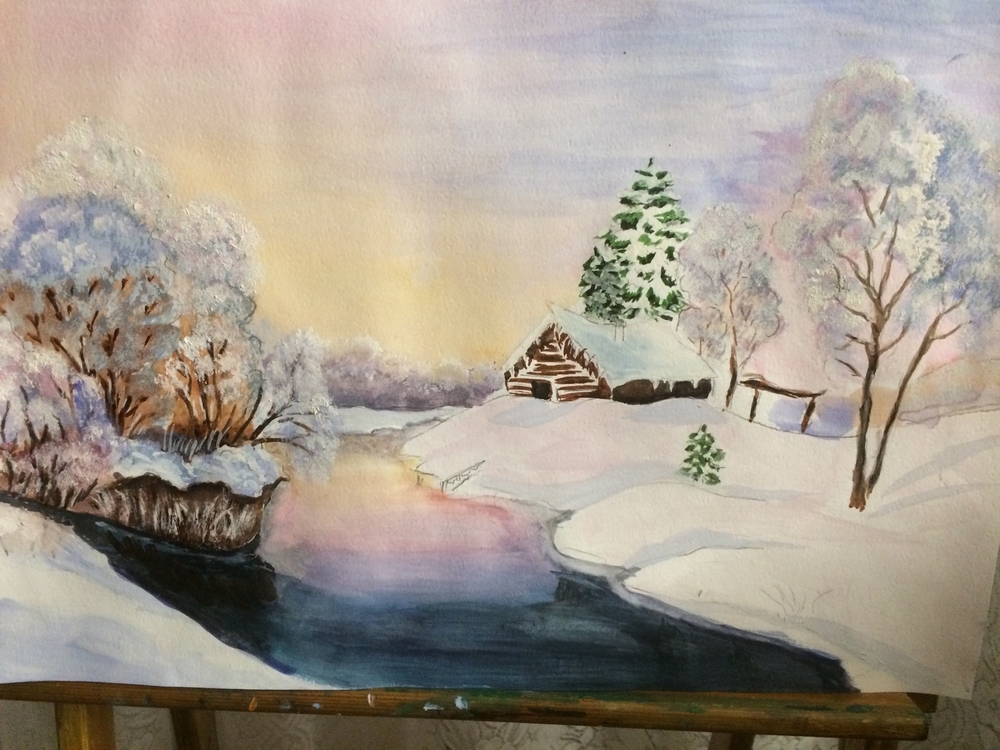 